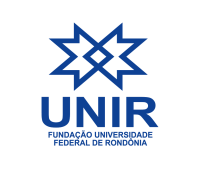 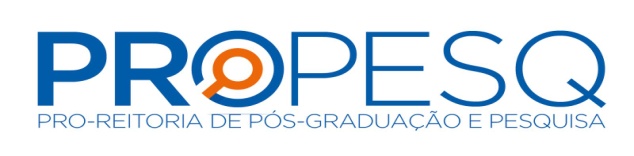 End.: BR 364, Km 9,5 – Sentido Rio Branco/ACCEP: 76.801-974 – Porto Velho/RO – Tel.: (69)2182-2171/98434-4767 E-mails: propesq@unir.br e pibic@unir.br – Sites: www.propesq.unir.br e www.pibic.unir.brFacebook: @propesqunirCOMUNICADOÀ Comunidade do PIBIC-2017/2018A Fundação Universidade Federal de Rondônia, por meio da Pró-Reitoria de Pós-Graduação e Pesquisa, comunica aos consultores do Comitê Técnico Científico Interno, candidatos a orientadores, a bolsistas e voluntários que estão participando do Processo Seletivo do PIBIC/UNIR/CNPq, concernente ao período de agosto/2017 a julho/2018, que o Resultado Final do Processo Seletivo do PIBIC/UNIR-2017/2018, previsto para ser publicado nesta data, será publicado até o dia 10 de agosto de 2017, tendo em vista que a Plataforma Lattes tem permanecido instável desde o mês anterior, prejudicando a conclusão da extração automática da produção dos candidatos pelo Sistema InfoPIBIC.Porto Velho, 08 de agosto de 2017.Prof. Dr. Leonardo de Azevedo CalderonPró-Reitor de Pós-Graduação e PesquisaPortaria n.º 284/2017/GRPresidente do CTC/UNIR